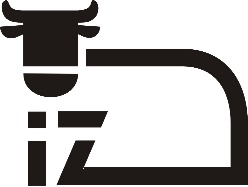 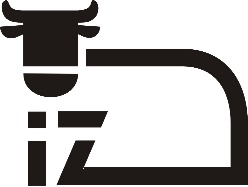 KR-01/02/22	Balice, dn. 28.01.2022 r.Informacja z otwarcia Ofert w postępowaniu na „Sukcesywna dostawa specjalistycznego drobnego sprzętu laboratoryjnego dla Instytutu Zootechniki – Państwowego Instytutu Badawczego”. Instytut Zootechniki Państwowy Instytut Badawczy działając zgodnie z art. 222 ust 5 ustawy z dnia 11 września 2019 r. Prawo zamówień publicznych (Dz. U. z 2019 r. poz. 2019) przekazuje poniżej  informacje z otwarcia ofert.Kwota jaką zamawiający zamierza przeznaczyć na sfinansowanie zamówienia wynosi:434.844,06 zł bruttoCzęść 1 – 408.803,89 zł bruttoCzęść 2 – 26.040.71 zł bruttoZestawienie otwartych ofert:Część 1Oferta nr 1Eppendorf Poland Sp. z o.o., Warszawa,I. kwota brutto: 318.446,74 zł.	II. Możliwość składania zamówienia poprzez „portal www” - TakOferta nr 2TH Geyer Polska sp. z o.o., Warszawa, I. kwotę brutto: 366.805,68 zł.II. Możliwość składania zamówienia poprzez „portal www” - TakCzęść 2Oferta nr 1Eppendorf Poland Sp. z o.o., Warszawa,I. kwota brutto:  26.044,37 zł.	II. Możliwość składania zamówienia poprzez „portal www” - TakOferta nr 2TH Geyer Polska sp. z o.o., Warszawa, I. kwotę brutto: 31.495,38 zł.II. Możliwość składania zamówienia poprzez „portal www” - TakMariusz Cichecki          …………………………                        Podpis osoby upoważnionej          przez Dyrektora IZ-PIBINSTYTUT  ZOOTECHNIKIPAŃSTWOWY  INSTYTUT  BADAWCZYNATIONAL  RESEARCH  INSTITUTE  OF  ANIMAL  PRODUCTION